ariollastationtoto 3”je dis non, je dis oui...hihihi....”	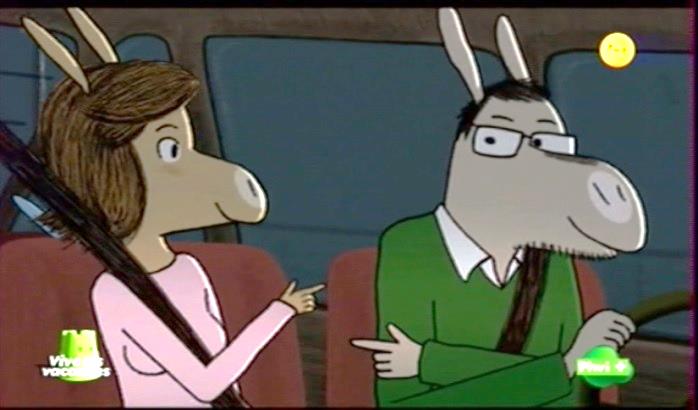 Eh papa, si on s’arrêtait là-bas prendre de l’__________________à la station Toto!Non, le réservoir n’est pas encore___________.Mais_____________________________________de faire pipi!Moi aussi mon picotiBon station-Toto, nous voici!Je croyais que tu_____________envie de faire pipi?Je préfère_____  ___________avec toi._______________l’essence!Ouais, ça sent mauvais. Tu______________mieux d’aller retrouver ta mère à la boutique!Héhé, on______________vraiment un gros pistolet ce truc!Ne t’approche pas Ariol! L’essence________________gîcler!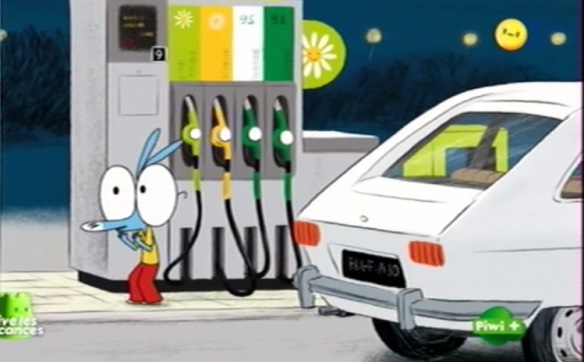 Ha, tu ne___________pas en mettre un peu plus?Ah non, puisque c’est_____________!Quelques___________________, s’il te plaît!Ah non, _________________ce tuyau, c’est sale. Viens! On va payer.Ahhhh!C’est qui qui paie? Le grand? Le petit?Hélas!Quand c’est cher c’est toujours papa qui paie.C’est dommage, vous______________________un litre de plus, et vous aviez deux points; là vous n’en avez qu’un!ah monsieur, s’il vous plaît!c’est quoi cette histoire de points?vous n’avez pas________la publicité________________les pompes? Toto cadeau fait le plein de pod!Les pods?C’est des______________________adaptés aux oreilles de chaque animal!Mes fils ils ont des pods de chiens; il y a aussi des pods de vaches, des pods de chamois, il y en a pour toutes les oreilles quoipour moi, c’est des pods d’______, il ne faut que 50 points pour en gagner un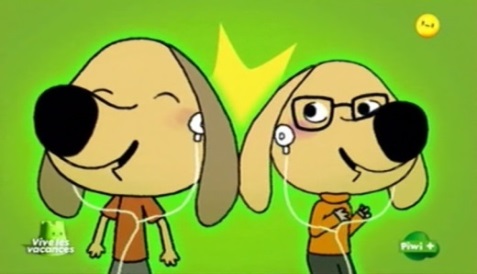 et c’est un point tous les 30 litres, allez j’arrondis, voici deux pointsmerci monsieurpapa, quand est-ce qu’on va l’avoir notre pod d’âneben, tu_________être capable de le calculer tout seul, pour l’instant nous avons deux points, ___________________50 pour gagner un pod d’âne, combien faut-il de pleins pour y parvenir? euh...alors ça_____________?ahh ne me presse pas, ça bloque mon pipi, tu me stresses, tu n’as pas _____________de me poser des problèmes, tu n’es pas monsieur le Blunt!ce n’est pas un problème, c’est un________, __________________________je__________  ___________mamanalors mon petit âne, c’est ce_____________________________qui te fait rêver?ben non, mais on n’aura jamais assez de points pour gagner un pod d’ânedommage, ils ont l’air tout____________________ces écouteurs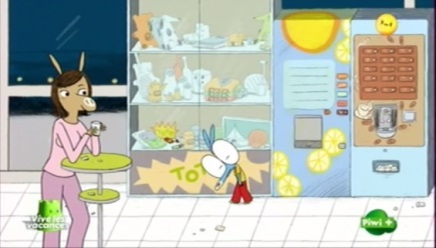 tu sais qu’Ariol est___________________très fort en calculj’étais tranquillement en train de faire pipi et papa m’a fait faire des calculsahh, le______________________c’est simple, il faut 50 points, nous en gagnons deux par plein, __________________qu’on fait environ mille kilomètres par an; question: à quel âge Ariol aura-t-il accumulé assez de points pour gagner son pod d’âne? héhéc’est drôle, oui là c’est drôle mon calcul?mais non, je viens de lui__________________________un pod d’âne pour son anniversaire, si tu es d’accordmerci papahmmm, bien calculé, ça t’arrache chez Toto“je dis oui, je dis non........hihihi...”